Тема занятия: «Союз как часть речи. Правописание союзов. Частица как часть речи. Правописание частиц».Инструкция по выполнению задания: 1.Изучите данный ниже теоретический материал или по учебнику русского языка : п.60-62 (В.Ф. Греков, С.Е. Крючков, Л.А. Чешко. Русский язык (базовый уровень) 10-11 кл., 2013) , а затем выполните практическое задание.    1. Союз как часть речи. Правописание союзов.Союз — служебная часть речи, которая связывает однородные члены и простые предложения в составе сложного. В зависимости от своей роли союзы делятся на сочинительные и подчинительные.Сочинительные союзы могут связывать:а) однородные члены в простом предложении: Звёзды меркнут и гаснут (Н. Некрасов); То справа, то слева, то позади слышался гул падающих стволов (К. Паустовский);б) равноправные простые предложения в составе сложного (сложносочинённого): Молодые листья лепетали, да зяблики кое-где пели, да горлинки ворковали всё на одном и том же дереве (И. Тургенев); То дождь зарядит с утра, то вдруг мокрый снег полетит. Сочинительные союзы делятся на три группы:Соединительные: и; да (в значении и); не только... но и; как... так и; также, тоже, ни…ни.Противительные: а; но; да (в значении но); однако; зато.Разделительные: или; либо; то... то; не то... не то.Подчинительные союзы связывают в составе сложного (сложноподчинённого) предложения такие простые предложения, из которых одно подчинено по смыслу другому, т.е. от одного предложения (главного) можно поставить вопрос к другому (зависимому): В сотый раз я пожалел, (о чём?) что не родился художником (К. Паустовский); Надо поставить свою жизнь в такие условия, (какие?) чтобы труд был необходим (А. Чехов).Подчинительные союзы делятся на следующие группы:Причинные: потому что; оттого что; так как; в виду того что; благодаря тому что; вследствие того что; в связи с тем что; ибо и др.Целевые: чтобы (чтоб); для того чтобы; с тем чтобы; дабы и др.Временные: когда; лишь; лишь только; пока; едва и др.Условные: если; если бы; раз; ли; как скоро; ежели и др.Сравнительные: как; будто; словно; как будто; точно; подобно тому как и др.Изъяснительные: что; чтобы; как и др.Уступительные: несмотря на то что; хотя; как ни и др.Следствия: так что.Также союзы делятся на простые (состоят из одного слова: а, и, но, или, как, когда, едва, чтобы) и составные (состоят из нескольких слов: ввиду того что, вследствие того что, несмотря на то что, для того чтобы).                                 Отличия союзов от местоимений и наречий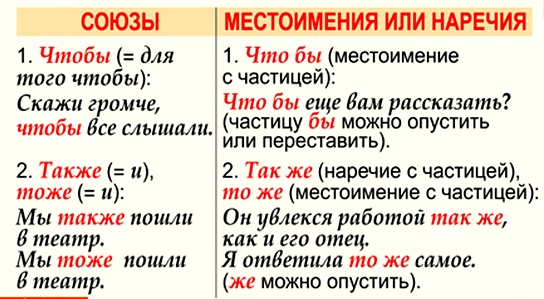 2. Частица как часть речи. Правописание частиц.Частица — служебная часть речи, которая вносит в предложение различные оттенки значения или служит для образования форм слова. Частицы не изменяются и не являются членами предложения. По значению и роли в предложении частицы делятся на формообразующие, модальные (также называются смысловыми) и отрицательные частицы (к ним относятся НЕ и НИ). Иногда отрицательные частицы не выделяются как особый разряд и рассматриваются как модальные.Формообразующие частицыФормообразующие частицы служат для образования условного и повелительного наклонения глагола.Условное наклонение глагола образуется при помощи частицы бы (б), которая в предложении может стоять после глагола, к которому относится, перед ним или может отделяться от глагола другими словами: Я сделал бы лучше; Я бы сделал лучше; Я бы лучше сделал. Повелительное наклонение глагола образуется при помощи частиц да, давай (давайте), пусть (пускай) и форм изъявительного наклонения: да здравствует; давай мы сходам; пусть он прочитает.Модальные частицы (смысловые)Модальные частицы вносят в предложение различные смысловые оттенки (вопрос, указание, уточнение, выделение,  ограничение), а также выражают чувства и отношение говорящего (восклицание, сомнение, усиление, смягчение требования).ПримерВопрос (+ сомнение, кроме ли)ли, разве, неужелиПонравился ли тебе праздник?Указаниевот, вон, а вот, а вонВот дом, а вон там — дорога.Уточнениекак раз (чаще в разговорной речи), именноИменно это нам нужно.Выделение и ограничениетолько, почти (чаще в разговорной речи), лишь, исключительноТолько я ничего не знал. Наша группа состоит исключительно из опытных альпинистов.Восклицаниечто за, какКак здорово! Что за чудо!Сомнениевряд ли, едва лиВряд ли он придёт сегодня.Усилениедаже, даже и, ни, и, же, ведь, уж, всё, всё- таки, -тоЯ всё-таки помогу тебе. Мы ведь друзья. Ты-то сам должен попытаться.Смягчение-каПринеси-ка мне ручку.Нужно запомнить!Нужно различать формообразующие частицы и омонимичные им части речи.В отличие от частиц глаголы давай (давайте) и пускай имеют собственное лексическое значение (сравним: давай книгу; пускай змея — глаголы; давай пройдёмся, пускай расскажет — частицы).Восклицательную частицу как (Как хорошо!), сравнительный союз как (Голос звенел, как ручей) и наречие как (Как ты себя чувствуешь?).Восклицательную частицу что за (Что за секреты между нами!) и местоимение что с предлогом за (Что за этим скрывается?).Усилительную частицу всё (Он всё бежал) и местоимение всё (Он уже всё решил).Усилительную частицу уж (Уж я-то знаю) и наречие уж (уже) (Уж вечерело).Усилительную частицу -то, которая пишется через дефис (Он-то справится), местоимение то (Увидел то, что другие не заметили) и суффикс неопределённых местоимений и наречий -то, который тоже пишется через дефис (кто- то, какой-то, где-то).Формообразующую частицу бы после местоимения что (Что бы ты хотел получить в подарок?) и союз чтобы (Он поехал за город, чтобы отдохнуть); частицу же после местоимения то и наречия так (Я видел то же самое) и союзы тоже, также (Я тоже взволнован).                          Раздельное и дефисное написание части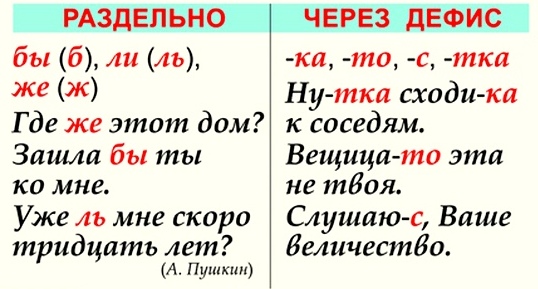 2.Выполните практическое задание по теме.Задание №1:  Спишите, вставляя пропущенные буквы и недостающие знаки препинания, раскрывая скобки. Пока Пьер пр..бывал в забытьи солнце поднявшись (из)за туч(?) засл..нивших его брызнуло лучами на пр..крытую росой пыль дороги на измуче..ых лошадей пр..вяза..ых у избы. Ад(?)ютант (не)чая..о загл..нувший за перегородку и (не)ра..чит..вающий встретить ..десь кого(либо) сообщил что гул пушек яснее слыш..т(?)ся (с)наружи.Поднявшись на курган Пьер зам..р от восхищения перед (не)вида..ой красотой зрел..ща. Это была та(же) п..норама которой он любовался (от)сюда вчерашн..м ветр..ым вечером. Однако теперь всё было покрыто войсками пр..од..левавш..ми множество препятствий и дымом выстрелов и косые лучи яркого подн..мавш..ося (с)зади солнца кидали на мес(?)ность свет золотистый с розоватым о..енком. Дальние леса точно выс..че..ые из драгоце..ого жёлто(зелёного) камня в..днелись изогнутой чертой на горизонте и между ними и Бородин..м прорез..валась (не)болыпая но извил..стая реч..нка.(В)дали (не)ясной и тума..ой ра..т..лались овся..ые и ржа..ые поля. (По)всюду (с)переди (с)прав.. и (с)лев.. в..днелись войска. Всё это было ож..влё..о величестве..о (не)ожида..о. Сколько (н..)старался Пьер он (не)мог отл..чить наших войск от (не)приятельских.Но то что более всего пор., жал о глаз это вид самого поля сражения и стари..ого села Бородин.. .(В)течени.. (не)скольких мгновений блес(?)нули лучи утре..его света рассе..вшие сплошной туман и показавшие крылья ветр..ых мельниц стоявших (не)под..лёку.Пьеру захотелось быть там где был этот та..щий дым эти кова..ые штыки движение. Он оглянулся на штабных что(бы) сверить своё вп..ч..тление с другими. Все они как ему показалось так(же) как и он с тем(же) чу(?)ством смотрели на поле. Всем хотелось во что(бы) (то) н.. стало принять участие в ср..жени.. . (По Л. Толстому)Задание №2:  Тест по теме «Правописание не с разными частями речи»  1.    В каком варианте НЕ пишется раздельно? 1)    (не)прерывное (не)домогание2)    мне это вовсе (не)интересно3)   (не)вежда4)   это было (не)избежно2.   В каком варианте НЕ пишется раздельно?1)  совершить (не)лепый поступок2)  бормотать что-то (не)внятное3)  ничем (не)оправданный риск4)  юноша крайне (не)вежлив3.     В каком варианте НЕ пишется раздельно?1)  в пачке (не)достает трех тетрадей2)  (не)взлюбить с первого взгляда3)  (не)зная причины4)  обошлось (не)дешево4.   В каком варианте НЕ пишется раздельно?1)  работа (не)зачтена2)  вести себя (не)принужденно3)  (не)приступная крепость4)  с утра (не)здоровится 5.    Какое из объяснений является ошибочным?1) (не)хочется в это верить — не с глаголами пишется раздельно2) переспросить, (не)доумевая — не пишется слитно, так как слово без не не употребляется3) отозваться очень (не)лестно — не с наречием пишется раздельно, так как у наречия есть зависимые слова4) (не)погашенный костер — не с причастием пишется слитно, так как у причастия нет зависимого слова 6.  В каком примере НЕ пишется слитно?1) Многие рукописи (не)расшифрованы.2) В книге (не)хватало нескольких страниц.3) Нам (не)доставало терпенья и опыта.4) Есть на земле люди, (не)знающие, что такое снег.7. Раскрой скобки. Отметь те предложения, в которых глаголы пишутся с не слитно. 1) (Не) трудиться, так и хлеба (не) добиться.2) Мне в этот день (не) здоровилось.3) С людьми браниться – никуда (не)годится.4) Толпа (не)доумевала.5) (Не)лает, не кусает, а в дом (не)пускает.8.В каком предложении не с существительным пишется слитно. 1) Раздался шорох. Это был и (не)зверь, и (не) птица.2) Но это, к сожалению, было (не) озеро.3) Мы поняли, что это было (не)доразумение.4) (Не)участие продемонстрировал в этой ситуации, а холодное равнодушие.9.Укажите слитное написание частицы не: 1) далеко (не)робкое замечание2) (не)у кого остановиться;3) ничуть (не)дорог;4) (не)здоровый цвет лица;5) (не)дядин дом;6) (не)доумевал;7) (не)большой, но удобный шкаф;8) выразить (не)годование;9) (не)чего бояться;10) (не)длинна, а коротка.10.Отметь строку,в которой все слова пишутся с не слитно: 1) (не)брежный, ничуть (не)привлекательный, (не)взгоды,2) (не)доумение, (не)видел, (не)догадливый;3) (не)доразумение, (не)кем, (не)взлюбил.11.Отметь строку,в которой все слова пишутся с не раздельно: 1) (не)лепость, (не)годовал, (не)красивый;2) (не) (с) кем, (не)думал, далеко (не) робкий;3) (не)широкая, но глубокая; (не)понял, (не)вразумительный.12.Отметь строку, в которой оба прилагательных пишутся с не слитно: 1) далеко (не)спокойный, (не)суразный;2) вовсе (не)сложная, (не)дорогой;3) (не)вредимый, (не)громкая.13.Отметь неверное пояснение, касающееся правописания не с существительными. 1) пишется слитно, если слово не употребляется без не;2) пишется  слитно, если можно заменить синонимом без не,3) пишется слитно, если в предложении есть противопоставление с союзом а.14.Укажи примеры с ошибкой: 1) проявил негодование;2) не  ласковый взгляд;3) вовсе не лёгкий переход;4) был недогадлив;5) ничуть не подозрительный;6) нисколько  непривередлив;7) отнюдь  не  безвыходный.
3. Материал с выполненным заданием (фото или в word) отправить по адресу: yeroshenkova67@mail.ru